Harmonogram wycieczki do Hradca nd Moravicą - 20. 05. 2015 r.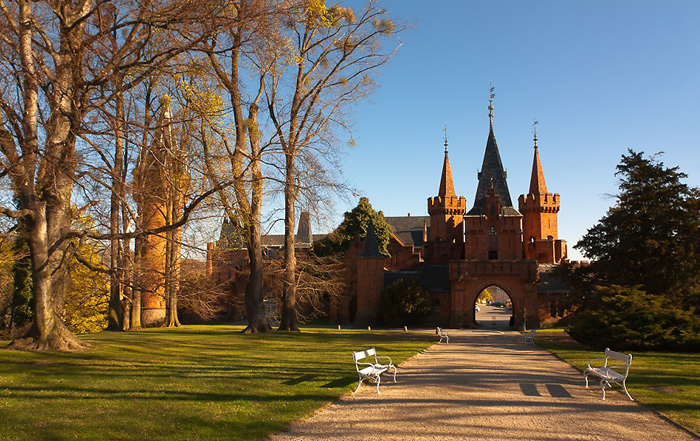 7:30  - Wyjazd ze Szkoły w Rzuchowie.8:30 -  Przyjazd do szkoły w Brance u Opavy i odbiór tamtejszej grupy.8:45 -  Przyjazd do Hradca nad Moravicą.9:00 – 11:00 - Zwiedzanie zamku.11:00 – 12:00 - Spacer z kijkami Nordic-Walking po parku otaczającym zamek i powrót do autokaru.12:00  - Wyjazd z Hradca nad Moravicą.12:15  - Przyjazd do szkoły w Brance u Opavy i przygotowanie pikniku na terenie szkoły.12:30 – 14:00  - Piknik, zabawy i rozgrywki sportowo-zręcznościowe.14:15  - Wyjazd grupy z Rzuchowa ze szkoły w Brance u Opavy.15:15  - Przyjazd grupy do Szkoły w Rzuchowie.